Уважаемый Александр Михайлович!Администрация Ульяновского городского поселения Тосненского района Ленинградской области, в соответствии с требованием Государственное автономное учреждение «Управление государственной экспертизы Ленинградской области» (ГАУ «Леноблгосэкспертиза») и Постановлением  Правительства РФ от 18.05.2009г. № 427, просит Вас направить письменное подтверждение в ГАУ «Леноблгосэкспертиза» о финансировании строительства объекта водоснабжения «Строительство водопроводной насосной станции 3-го подъема со строительством дополнительных резервуаров чистой воды в Ульяновском городском поселении, в т.ч. ПИР» из бюджета Ленинградской области, в связи с принятием Областного закона № 153-оз от 29.12.2018 «О перераспределении полномочий в сфере водоснабжения и водоотведения между органами государственной власти Ленинградской области и органами местного самоуправления поселений Ленинградской области и о внесении изменений в областной закон «Об отдельных вопросах местного значения сельских поселений Ленинградской области» и распоряжения  Правительства Ленинградской области от 30.08.2019 №561-р «О принятии в государственную собственность Ленинградской области муниципального имущества казны муниципального образования Ульяновского городского поселения Тосненского района Ленинградской области».И.о. главы администрации			  		            К.И. КамалетдиновД.С. Мусс93-715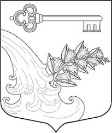 АДМИНИСТРАЦИЯУЛЬЯНОВСКОГО ГОРОДСКОГО ПОСЕЛЕНИЯТОСНЕНСКОГО РАЙОНА ЛЕНИНГРАДСКОЙ ОБЛАСТИул. Победы, д. 34, г.п. Ульяновка, Тосненский р-н, Ленинградская обл., 187010тел./факс 8 (81361) 93-357e-mail: od_admsablino@mail.ruhttp: www.admsablino.ruПредседателю комитета по жилищно-коммунальному  хозяйствуЛенинградской областиА.М. Тимкову